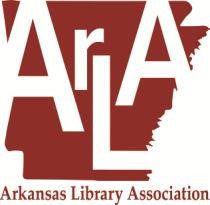 P.O. Box 3821
Little Rock, AR 72203
info@arlib.org
ArLA Board Meeting Report Form (Please Complete This Form So That A Complete Record Can Be Maintained In the Office.)  Date:  Name:  Report of (Division/Roundtable/Committee):  Agenda Item: Yes No If Yes, Anticipated Time Required:  Information Only Action:  Summary of Action to Be Recommended (If Action Required):  Does This Require A Change In Policy/Procedure? Yes No  Activities since Last Report:  Additional Comments:  Please Include Any Justification/Supportive Materials, Which Might Help in Board Consideration: 